Muzikos garsaiSenovinės  natos  vadinamos neumomis (neumos).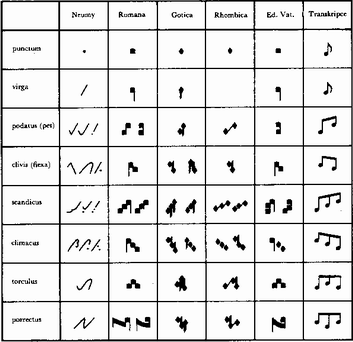 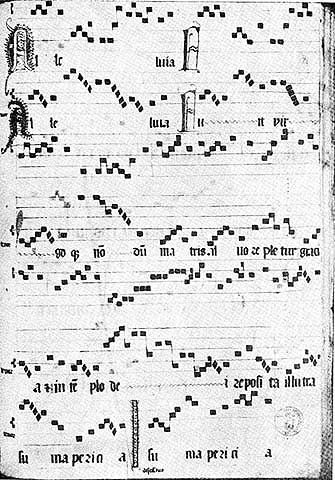 Pagal trukmę natos skirstomos:SveikojiPusinėKetvirtinėAštuntinė Šešioliktinė 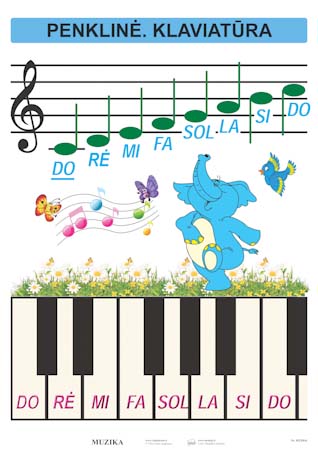 Natos gali būti ant linijų, tarp jų, netgi po penkline ar virš jos.PenklinėTai penkios lygiagrečios gulsčios linijos natoms žymėti. Linijos skaičiuojamos nuo apačios (kaip namo aukštai). Raktas                                                                                                                  Labai svarbus natų  rašybos ženklas. Jo vieta penklinėje leidžia nustatyti konkretų garso pavadinimą ir aukštį. Smuiko raktas         Boso raktas      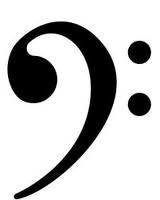 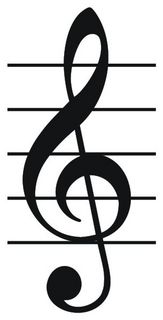 